ĮSAKYMASDĖL APMOKĖJIMO UŽ PAPILDOMUS DARBUS2017 m. vasario 8 d. Nr. V-41Kaunas1. Vadovaudamasis Lietuvos Respublikos valstybės ir savivaldybių įstaigų darbuotojų darbo apmokėjimo įstatymo  (2017 m. sausio 17 d. Nr. XIII-198)  5 priedo 27 punktu, s k i r i u apmokėjimą už šiuos papildomus darbus: 1.1. už mokinių darbų tikrinimą (18 kontaktinių valandų per savaitę):1.1.1. pradinių klasių mokinių darbų tikrinimas – 1 val. (jei mokinių skaičius klasėje – 12-22);                                                             1,5 val. (jei mokinių skaičius klasėje – 23 ir daugiau); 1.1.2. lietuvių kalba:5-8 kl. – 2,5 val. (jei mokinių skaičius klasėje – 12-22);               3 val. (jei mokinių skaičius klasėje – 23 ir daugiau);10 kl. – 3 val. (jei mokinių skaičius klasėje – 12-22). 1.1.3. užsienio kalba:1-4 kl. – 0,5 val. (jei mokinių skaičius klasėje iki 12);              1 val. (jei mokinių skaičius klasėje iki 22);              1,5 val. (jei mokinių skaičius klasėje – 23 ir daugiau);5-8 kl. – 0,5 val. (jei mokinių skaičius klasėje iki 12);              1 val. (jei mokinių skaičius klasėje iki 22);              1,5 val. (jei mokinių skaičius klasėje – 23 ir daugiau);10 kl. – 1 val. (jei mokinių skaičius klasėje iki 12);              2 val. (jei mokinių skaičius klasėje iki 22). 1.1.4. matematika:5-8 kl. – 2 val. (jei mokinių skaičius klasėje iki 22);               2,5 val. (jei mokinių skaičius klasėje – 23 ir daugiau);10 kl. – 2,5 val. (jei mokinių skaičius klasėje iki 22).1.1.5. gamta ir žmogus, biologija fizika, chemija, istorija, geografija, IT:5-8 kl. – 1 val. (jei mokinių skaičius klasėje iki 22);              1,25 val. (jei mokinių skaičius klasėje – 23 ir daugiau);10 kl. – 0,5 val. (jei mokinių skaičius klasėje iki 12);              1 val. (jei mokinių skaičius klasėje iki 22).1.2. už vadovavimą klasei – 3 val.:1.2.1.  už vadovavimą klasei (1-4 kl. jei 26 ir daugiau mokinių) 1a, 1b, 1c, 2a, 2b, 2c, 2d, 4c klasėse – 4 val.1.3. už pasiruošimą pamokoms – 4 val. (už 18 kontaktinių valandų per savaitę).1.4. už papildomus darbus (pagal atskirą įsakymą) – 0,5-3,5 val.1.5. už darbą 10 klasėje – 10% priedas (tik už kontaktines valandas).1.6. už darbą su mokiniais, kurie turi vidutinius, didelius ar labai didelius spec. ugdymosi poreikius – 5%.2. N u s ta t a u, kad šis įsakymas įsigalioja nuo 2017 m. vasario 1 d.          3. P r i p a ž į s t u  netekusiu galios Kauno Milikonių pagrindinės mokyklos direktoriaus 2016 m. rugsėjo 12 d. Nr. V-161 „Dėl apmokėjimo už papildomus darbus“ .Direktorius					                   Janas RyzgelisKAUNO MILIKONIŲ PAGRINDINĖS MOKYKLOS DIREKTORIUS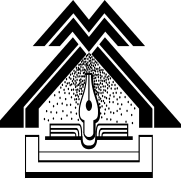 